pielikums Carnikavas novada domes 2021. gada 24. februāra saistošajiem noteikumiem Nr. SN/2021/6 "Kārtība kādā Carnikavas novada pašvaldība īsteno pirmsskolas izglītības nodrošināšanas funkciju" Bērna likumiskā pārstāvja vārds, uzvārds ___________________________________________________________________________Deklarētās dzīvesvietas adrese, tālrunis: ______________________________________________________________________________________________________________________________________________________Vēlos saņemt informāciju elektroniski  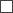 e-pasts________________________________________________PIETEIKUMSLūdzu reģistrēt _____________________________________________________________________bērna vārds, uzvārdspersonas kods ______________________- __________________________Deklarētās dzīvesvietas adrese  __________________________________________________________________________________________________________________________________pirmsskolas izglītības programmas apguvei Carnikavas novada pašvaldības pirmsskolas izglītības iestādē:Vieta pirmsskolas izglītības iestādē nepieciešama  ___________________ mācību gadāEsmu informēts, ka:jebkuru pieteikumā minēto ziņu izmaiņu gadījumā par to jāziņo personīgi vai elektroniski;reģistrācija pirmsskolas izglītības programmas apguvei negarantē vietu Carnikavas pašvaldības pirmsskolas izglītības iestādē.Piekrītu pieteikumā norādīto personas datu apstrādei saskaņā ar Carnikavas novada domes 2021. gada 24. februāra saistošajiem noteikumiem Nr. SN/2021/6 "Kārtība, kādā Carnikavas novada pašvaldība īsteno pirmsskolas izglītības nodrošināšanas funkciju".Carnikavā, 20______. gada _______. ________________________Paraksts, atšifrējums _________________________________________________________Informācijai Carnikavas novada domes Izglītības speciālists tālr. 26544669, mājaslapa www.carnikava.lv. Pirmsskolas izglītības iestāde(atzīmēt prioritāro izglītības iestādi)Pirmsskolas izglītības iestāde(atzīmēt prioritāro izglītības iestādi)AdresePII "Piejūra""Skola" Siguļi, Carnikava, LV-2163PII "Riekstiņš"Nākotnes iela 2, Carnikava, Carnikavas novads, LV 2163